                        Информационная карта ООО «Миго»1) Наименование организации:Общество с Ограниченной Ответственностью «Миго», ООО «Миго»2) Адрес организации:Юридический адрес:125362, г.Москва, ул.Свободы, д.35, строение 5, этаж 1, помещение I.Фактический адрес:125362, г.Москва, ул.Свободы, д.35, строение 5, этаж 1, помещение I.Почтовый  адрес: 125362, г.Москва, ул.Свободы, д.35, строение 5, этаж 1, помещение I.Схему проезда можно скачать с нашего сайта, а так же есть 3 D тур http://www.alkotestery.ru/kontakt.html3) Реквизиты организации:ИНН 7733880253  КПП 773301001ОГРН 1147746483158, ОКПО 29490383ОКВЭД  46.46.2, ОКАТО 45283593000Р/с 40702810238000067087 Московский банк ПАО Сбербанка России, г.Москва, К/с 30101810400000000225, БИК 044525225.4) Руководитель и главный бухгалтер организации:Генеральный директор:      Яхшиян М.Ю.             Главный бухгалтер:            Яхшиян М.Ю.           Контактный телефон:         Тел. 8-800-250-46-22, 8-495-741-46-22                           Е-mail: 2@ooomigo.ru Идентификатор участника ЭДО 1С ЭДО    2AE88AB8373-299E-46B4-B45D-8600C8E29363 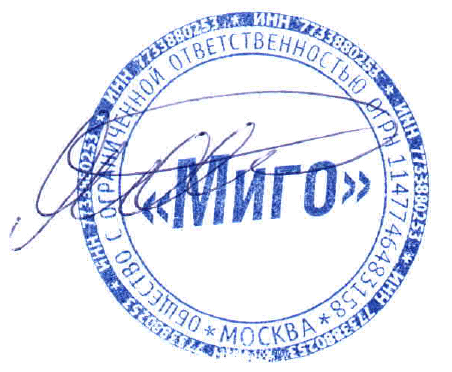 СБИС  2BEc0062524d62a49cbb69cf9e441d54cbcСайты организации: www.alkotestery.ru www.moi-gorod.biz www.alcotestery.ru